Сумська міська радаVІIІ СКЛИКАННЯ XII СЕСІЯРІШЕННЯвід  27 жовтня 2021 року №  2165-МРм. СумиРозглянувши звернення громадянина, надані документи, відповідно до  статті 12, частини п’ятої статті 116 та статті 118 Земельного кодексу України, статті 50 Закону України «Про землеустрій», частини четвертої статті 15 Закону України «Про доступ до публічної інформації», враховуючи протокол засідання постійної комісії з питань архітектури, містобудування, регулювання земельних відносин, природокористування та екології Сумської міської ради від 16.09.2021 № 34, керуючись пунктом 34 частини першої статті 26 Закону України «Про місцеве самоврядування в Україні», Сумська міська рада ВИРІШИЛА:Відмовити Базі Олексію Володимировичу в наданні дозволу на розроблення проекту землеустрою щодо відведення земельної ділянки у власність за адресою: м. Суми, Громадська організація товариство садоводів «Тепличний», земельна ділянка № 190, орієнтовною площею 0,0600 га, для ведення садівництва у зв’язку з невідповідністю місця розташування об’єкта вимогам нормативно-правових актів, а саме: рішенням міськвиконкому Сумської міської ради від 16.12.1993              № 723 зазначена земельна ділянка передана у приватну власність іншій особі.Сумський міський голова                                                   Олександр ЛИСЕНКОВиконавець: Клименко Юрій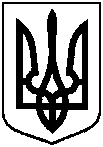 Про відмову Базі Олексію Володимировичу в наданні дозволу на розроблення проекту землеустрою щодо відведення земельної ділянки                  у власність за адресою: м. Суми,   Громадська організація товариство садоводів «Тепличний», земельна ділянка № 190, орієнтовною площею  0,0600 га 